Science 10										Mr. Harwood
Number #Intro to the Atomic TheoryAtomic Structure WorksheetFill in the blanks for the elements in this chart.  Slide 2 - MatterWhat is matter?What is matter made up of?Slide 3 – AtomsWhat are atoms made up of?What are subatomic particles?Slide 4 – Subatomic ParticlesWhat are the 3 types of subatomic particles?Slide 5 - ProtonsRepresented as:
Have a +1 electrical chargePositive Protons
Have a relative mass of ~ 
Located in the atom’sSlide 6 – NeutronsRepresented as:
Has no electrical chargeNo charge neutrons
Have a relative mass of ~ 
Located in the atom’sSlide 7 - ElectronsRepresented as:
Have a -1 electrical chargeNegative electrons
Have a relative mass of ~ 
Located in the atom’sSlide 8 – Comparing the 3 Subatomic ParticlesSlide 9 – Anatomy of an AtomNucleus =Electrons = Slide 10 – Atomic Number and MassAtomic NumberAtomic Mass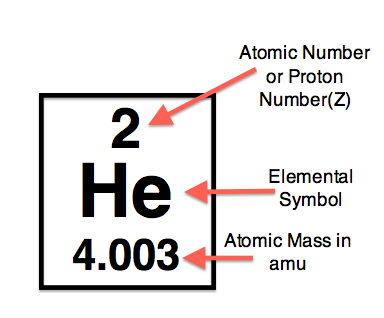 Slide 11 – Neutral AtomsThere are the same number of p+ in an atom as e-Together, these two charges cancel each other out, making the atom neutrally charged
Example: Potassium (K) has an atomic number of 19.  That means there are 19 protons in the nucleus.  That means there are also 19 electrons in the atom.Slide 12 – PracticeFor Boron:What is the atomic number?

What is the atomic mass?

How many protons are in the atom?

How many neutrons are in the atom?

How many electrons are in the atom?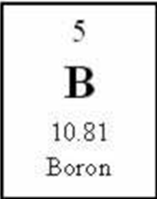 Slide 13 – PracticeFor Silicon:What is the atomic number?

What is the atomic mass?

How many protons are in the atom?

How many neutrons are in the atom?

How many electrons are in the atom?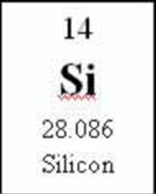 Slide 13 – Nuclear ChargeNuclear Charge =
Since the protons are the only subatomic particle in the nucleus with a charge, the nuclear charge = the number of protons
Atomic # = 
The atomic number for Carbon is 6.  That means there are 6 protons in the nucleus.  That also mean that the nuclear charge is +6.
What are the nuclear charges on the rest of these elements?
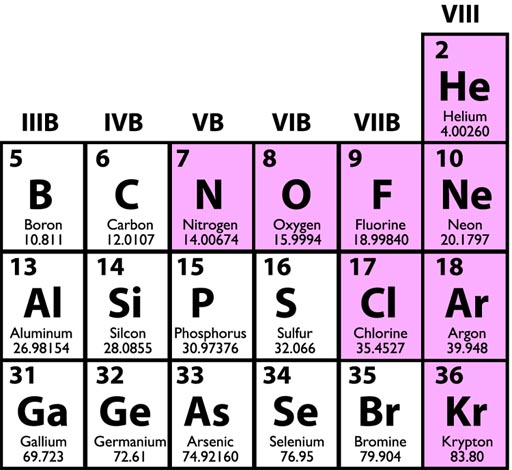 Slide 14 – ReviewWhat are the charges on the subatomic particles?
What particle(s) account for the atom’s mass?
What particle(s) account for the atom’s volume?
What is a neutral atom?
HomeworkRead pg. 170-171 Complete the Atomic Structure WSElementElement SymbolNumber of ProtonsNumber of NeutronsNumber of ElectronsAtomic MassAtomic NumberNuclear Chargelithium617Ag8240.1tantalum88